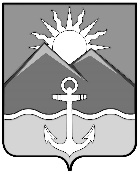 АДМИНИСТРАЦИЯХАСАНСКОГО МУНИЦИПАЛЬНОГО РАЙОНАРАСПОРЯЖЕНИЕ пгт Славянка(ПРОЕКТ)01.03.2022 г.								            № 42-раОб утверждении карты рисков нарушения антимонопольного законодательства администрации Хасанского муниципального района на 2022 годВ целях реализации Федерального закона от 26.07.2006 г. № 135-ФЗ                           «О защите конкуренции», Национального плана развития конкуренции в Российской Федерации на 2021-2025 годы, утвержденного распоряжением Правительства Российской Федерации   от 02.09.2021 г. № 2424-р                                        «О национальном плане развития конкуренции в Российской Федерации                               на 2021-2025 годы», а также в соответствии с Методическими рекомендациями по созданию и организации федеральными органами исполнительной власти системы внутреннего обеспечения соответствия требованиям антимонопольного законодательства, утвержденных распоряжением Правительства Российской Федерации от 18.10.2018 г. № 2258-р, руководствуясь Уставом Хасанского муниципального района1. Утвердить прилагаемую карту рисков нарушения антимонопольного законодательства администрации Хасанского муниципального района на 2022 год (далее – карта рисков).2. Разместить карту рисков на официальном сайте администрации Хасанского муниципального района в информационно-телекоммуникационной сети «Интернет».3. Контроль за исполнением настоящего распоряжения оставляю за собой.Глава Хасанскогомуниципального района							     И.В. Степанов(ПРОЕКТ)													  УТВЕРЖДЕНО:распоряжением администрации Хасанского муниципального районаот 01.03.2022 г. № 42-раКарта рисков нарушения антимонопольного законодательства администрации Хасанского муниципального района на 2022 годУровень комплаенс-риска (исходя из вероятности наступления риска)Краткое описание комплаенс-рискаОписание причин (условий) возникновения комплаенс-рискаМуниципальные функции (муниципальные услуги), при выполнении (предоставлении) которой может возникнуть комплаенс-рискНаименование структурного подразделения администрации Хасанского муниципального района, в деятельности которого может возникнуть комплаенс-риск1Незначительный уровеньРиск наличия в действующих нормативных правовых актах администрации Хасанского муниципального района (далее - действующие НПА) положений, которые приводят и (или) могут привести к недопущению, ограничению или устранению конкуренции на рынках товаров, работ, услуг1) Отсутствие (недостаточность) знаний в области антимонопольного законодательства у сотрудников администрации Хасанского муниципального района, неверное толкование и применение норм права.2) Отсутствие методических документов по осуществлению анализа действующих НПА на предмет выявления рисков нарушения антимонопольного законодательства.3) Отсутствие на момент утверждения действующего НПА механизма привлечения организаций и граждан к их анализу на предмет влияния на конкуренцию.4) Отсутствие (недостаточность) разъяснений антимонопольного органа по вопросам применения антимонопольного законодательства при реализации действующего НПА или подобных нормативных правовых актов, информации о мерах ответственности за нарушение антимонопольного законодательства.5) Высокая загруженность сотрудников администрации Хасанского муниципального района работой, выполняемой в соответствии с должностными регламентами.Все муниципальные функции (услуги) предоставляемые структурными подразделениями администрации Хасанского муниципального районаВсе структурные подразделения администрации Хасанского муниципального района2Незначительный уровеньРиск наличия в проектах нормативных правовых актов администрации Хасанского муниципального района (далее - проекты НПА) положений, которые могут привести к недопущению, ограничению или устранению конкуренции на рынках товаров, работ, услуг1) Отсутствие (недостаточность) знаний в области антимонопольного законодательства у сотрудников администрации Хасанского муниципального района, неверное толкование и применение норм права.2) Отсутствие методических документов по осуществлению анализа действующих НПА на предмет выявления рисков нарушения антимонопольного законодательства.3) Отсутствие на момент утверждения действующего НПА механизма привлечения организаций и граждан к их анализу на предмет влияния на конкуренцию.4) Отсутствие (недостаточность) разъяснений антимонопольного органа по вопросам применения антимонопольного законодательства при реализации действующего НПА или подобных нормативных правовых актов, информации о мерах ответственности за нарушение антимонопольного законодательства.5) Высокая загруженность сотрудников администрации Хасанского муниципального района работой выполняемой в соответствии с должностными регламентами.Все муниципальные функции (услуги) предоставляемые структурными подразделениями администрации Хасанского муниципального районаВсе структурные подразделения администрации Хасанского муниципального района3Незначительный уровеньРиск нарушения антимонопольного законодательства при предоставлении администрацией муниципальных услуг1) Несоблюдение регламента оказания муниципальных услуг.2) Установление при оказании муниципальных услуг требований к их получателям, не предусмотренных законодательством Российской Федерации.3) Возникновение конфликта интересов при исполнении сотрудниками администрации Хасанского муниципального района должностных обязанностей.4) Отсутствие (недостаточность) знаний в области антимонопольного законодательства у сотрудников администрации Хасанского муниципального района, неверное толкование и применение норм права.5) Отсутствие (недостаточность) разъяснений антимонопольного органа по вопросам применения антимонопольного законодательства при предоставлении муниципальных услуг и выполнении функций муниципального контроля, информации о мерах ответственности за нарушение антимонопольного законодательства.6) Высокая загруженность сотрудников администрации Хасанского муниципального района работой выполняемой в соответствии с должностными регламентами.Все муниципальные функции (услуги) предоставляемые структурными подразделениями администрации Хасанского муниципального районаВсе структурные подразделения администрации Хасанского муниципального района4Высокий уровеньРиск нарушения антимонопольных требований к торгам, запросу котировок цен на товары, запросу предложений (далее- закупочные процедуры) при проведении закупок товаров, работ, услуг для муниципальных нужд.1) Возникновение конфликта интересов при исполнении сотрудниками администрации Хасанского муниципального района должностных обязанностей.2) Отсутствие (недостаточность) знаний в области антимонопольного законодательства у сотрудников администрации Хасанского муниципального района, неверное толкование и применение норм права.3) Высокая загруженность сотрудников Хасанского муниципального района работой выполняемой в соответствии с должностными обязанностями.Все муниципальные услуги, требующие проведение процедуры торговВсе структурные подразделения администрации Хасанского муниципального района5Существенный уровеньРиск нарушения антимонопольного законодательства при заключении договоров в отношении муниципального имущества Хасанского муниципального района1) Отсутствие (недостаточность) знаний в области антимонопольного законодательства у сотрудников администрации Хасанского муниципального района, неверное толкование и применение норм права.2) Возникновение конфликта интересов при исполнении сотрудниками администрации Хасанского муниципального района должностных обязанностей.3) Отсутствие (недостаточность) разъяснений антимонопольного органа по вопросам применения антимонопольного законодательства, информации о мерах ответственности за нарушение антимонопольного законодательства.Все муниципальные услуги, касающиеся договорных отношений в частиУправление градостроительства и земельных отношений администрации Хасанского муниципального района6Незначительный уровеньРиск нарушения антимонопольного законодательства в сфере ЖКХ, архитектуре и строительства администрации Хасанского муниципального района1) Отсутствие (недостаточность) знаний в области антимонопольного законодательства у сотрудников администрации Хасанского муниципального района, неверное толкование и применение норм права.2) Возникновение конфликта интересов при исполнении сотрудниками администрации Хасанского муниципального района должностных обязанностей.3) Отсутствие (недостаточность) разъяснений антимонопольного органа по вопросам применения антимонопольного законодательства, информации о мерах ответственности за нарушение антимонопольного законодательства.Все муниципальные услуги, касающиеся сферы ЖКХ, архитектуры и строительстваУправление градостроительства и земельных отношений администрации Хасанского муниципального района, управление жилищно-коммунального хозяйства, гражданской обороны и чрезвычайных ситуаций администрации Хасанского муниципального района7Незначительный уровеньРиск нарушения антимонопольного законодательства в сфере социальной политики администрации Хасанского муниципального района1) Отсутствие (недостаточность) знаний в области антимонопольного законодательства у сотрудников администрации Хасанского муниципального района, неверное толкование и применение норм права.2) Возникновение конфликта интересов при исполнении сотрудниками администрации Хасанского муниципального районаВсе муниципальные услуги, касающиеся социальной политикиВсе структурные подразделения и организации, подведомственные заместителю главы администрации Хасанского муниципального района по социальным вопросам